Contenido1.	PRESENTACIÓN	31.1	Objetivos	31.2	Metodología	32.	PERIODO MES AÑO -  MES AÑO (Momento 1)	62.1	Competencias Genéricas	62.2	Resultados de Aprendizaje	82.3	Empleabilidad (Historia Laboral)	92.4	Situación Laboral Actual	102.5	Recomendaciones y Sugerencias	142.6	Análisis de Resultados Periodo Mes Año -  Mes Año	153.	PERIODO MES AÑO -  MES AÑO (Momento 2)	163.1	Competencias Genéricas	163.2	Resultados de Aprendizaje	183.3	Empleabilidad (Historia Laboral)	193.4	Situación Laboral Actual	203.5	Recomendaciones y Sugerencias	243.6	Análisis de Resultados Periodo Mes Año -  Mes Año	254.	PERIODO MES AÑO -  MES AÑO (Momento 3)	264.1	Competencias Genéricas	264.2	Resultados de Aprendizaje	284.3	Empleabilidad (Historia Laboral)	294.4	Situación Laboral Actual	304.5	Recomendaciones y Sugerencias	344.6	Análisis de Resultados Periodo Mes Año -  Mes AÑo	355.	RESULTADOS TOTALES	365.1	Competencias Genéricas	365.2	Resultados de Aprendizaje	385.3	Empleabilidad	395.4	Situación Laboral	40PRESENTACIÓNLa Ley Orgánica de Educación Superior del Artículo 142, establece que todas las Universidades deben de tener un sistema de seguimiento a graduados, tal como dice el mencionado Art. 142: “Todas las instituciones del sistema de educación superior, públicas y particulares, deberán instrumentar un sistema de seguimiento a sus graduados y sus resultados serán remitidos para conocimiento de Consejo de Evaluación, Acreditación y Aseguramiento de la Calidad de la Educación Superior. La UNACH como institución de educación superior, tiene el procedimiento institucional para realizar el seguimiento a graduados, permitiendo conocer las valoraciones de los graduados, como una orientación valiosa para ser considerada en el análisis y posterior mejoramiento de los estándares académicos, ya que el desempeño profesional de los graduados permitirá encontrar la diferencia entre los resultados actuales y los deseados, para especificar prioridades que guiarán la toma de decisiones con el objetivo de mejorar la calidad y eficiencia en las Instituciones de Educación Superior. Los datos obtenidos del seguimiento a graduados ayudarán a los estamentos directivos y operativos tanto de las áreas administrativas, como de docencia a: Retroalimentar el CurrículoMejorar el Plan de estudiosConocer el mercado laboral para definir alternativas de emprendimiento.La información obtenida es un insumo importante para que las carreras puedan mejorar el perfil de los graduados, así como actualizar sus mallas curriculares.ObjetivosGeneralConocer la situación de los graduados de la UNACH en relación con la formación recibida y su campo laboral, a fin de mejorar la oferta curricular y la formación profesional de los graduados como de estudiantes. Específicos Proporcionar información estadística sobre la empleabilidad de los graduados y las necesidades formativas de los mismos. Promover acciones que permitan la participación conjunta de institución / graduados, a fin de fortalecer la malla curricular. Conocer el grado de satisfacción de los graduados respecto a la calidad de la formación ofertada por la Universidad.Establecer la correspondencia entre las competencias genéricas adquiridas en la carrera y las aplicadas en la actividad laboral.Metodología Tipo de EstudioDescriptivo: por que describe las características que identifican los diferentes elementos y componentes, y su interrelación, permitiendo ver las situaciones de los graduados.Cuantitativo: porque se realiza un análisis de frecuencias y valores porcentuales.Modalidad del EstudioDe campo, porque se realiza directamente al objeto de estudio, en este caso los graduados.Técnica e Instrumento de Recopilación de DatosLa técnica de recopilación de datos es la encuesta, la cual permite obtener información del grupo relacionado de manera directa, de allí que la fuente de información es primaria ya que se la se la obtiene directamente de los involucrados.El instrumento utilizado es el cuestionario, el cual está conformado por un conjunto de preguntas mixtas utilizadas para la recopilación de información. Tratamiento de DatosSe utilizan métodos y técnicas estadísticos y matemáticos que ayudan a obtener conclusiones formales, permitiendo obtener nuevos datos para diagnosticar necesidades y problemas.Diseño del InstrumentoSe toma como base los instrumentos utilizados en años anteriores y nuevas preguntas para aumentar la información de los graduados.La encuesta tiene una parte genérica en la que se pidió a los graduados su criterio sobre los siguientes aspectos:EmpleabilidadSituación laboral actualCompetencias genéricas En la parte específica se considera las particularidades de las carreras en los siguientes aspectos:Resultados de AprendizajeAporte de las asignaturas de carrera al ejercicio profesionalSe incluyen preguntas cerradas y abiertas para posibilitar que el encuestado emita su criterio libremente y así contar con una mejor realimentación.Para conocer la opinión de los encuestados se pidió que valore la respuesta a las preguntas con la siguiente escala de Likert:Índice Neto de Satisfacción (NSI)Para el cálculo del NSI (Índice Neto de Satisfacción), tomaremos en cuenta el número de respuestas obtenidas frente a la encuesta y la calidad cualitativa de esas respuestas. Se valora desde el nivel Muy Bajo a Muy Alto.La fórmula para el cálculo del índice neto de satisfacción usa ponderaciones con valor mayor para las respuestas de más alta evaluación semántica. Incluso las respuestas del grupo bajo se ponderan con un 25% ya que se asume que el graduado tiene algo de satisfacción por pequeña que esta sea.Los valores de posicionamiento del NSI que nos permiten conocer nuestro de grado de calidad en lo que a satisfacción del graduado se refiere son los que se exponen en la formula siguiente:Donde:A: Número de respuestas para Muy AltoB: Número de respuestas para AltoC: Número de respuestas para MedioD: Número de respuestas para BajoE: Número de respuestas para Muy BajoN: Número total de respuestas.Determinación de tamaño de la PoblaciónSe considera el número de graduados de la carrera en un periodo anterior determinado a la aplicación de la encuesta, siendo este una población finita y de características similares.Determinación de tamaño de la MuestraPara determinar el tamaño de la muestra, se utilizó la fórmula estadística para poblaciones finitas:Dónde:		n = Tamaño de la muestraN = Tamaño de la población (número de graduados en determinado periodo) Z∝ = Coeficiente de nivel de seguridad o de confianza, generalmente se toma el valor 1.96, correspondiente a un nivel de 95%, según tablas estadísticas.p = Proporción de ocurrencia (homogeneidad del fenómeno, porcentaje de respuestas fiables o confiables), para este caso se tomó el valor de 5% = 0.05q = Proporción de no ocurrencia q = 1- p = 0.95d = Margen de error o precisión admisible con que se toma la muestra, para este caso se tomó el valor de 5% = 0.05Aplicación de la EncuestaPara la aplicación de la encuesta se utiliza el software de encuestas integrado al Sistema SICOA Graduados, para lo cual se envían correos a los graduados de la carrera en el cual se incluye el respectivo link para ingresar a la encuesta, además se utilizó redes sociales invitando a los graduados a responder la encuestaRESULTADOS ESPECÍFICOSPERIODO MES AÑO -  MES AÑO (Momento 1)Fuente: Encuesta Graduados Periodo mes año – mes año  Competencias Genéricas Competencias Genéricas adquiridas en la carrera y las requeridas en el medio laboral.Fuente: Encuesta Graduados Periodo mes año – mes año  Gráfico 1. Competencias Genéricas adquiridas en la carrera y requeridas en el medio laboral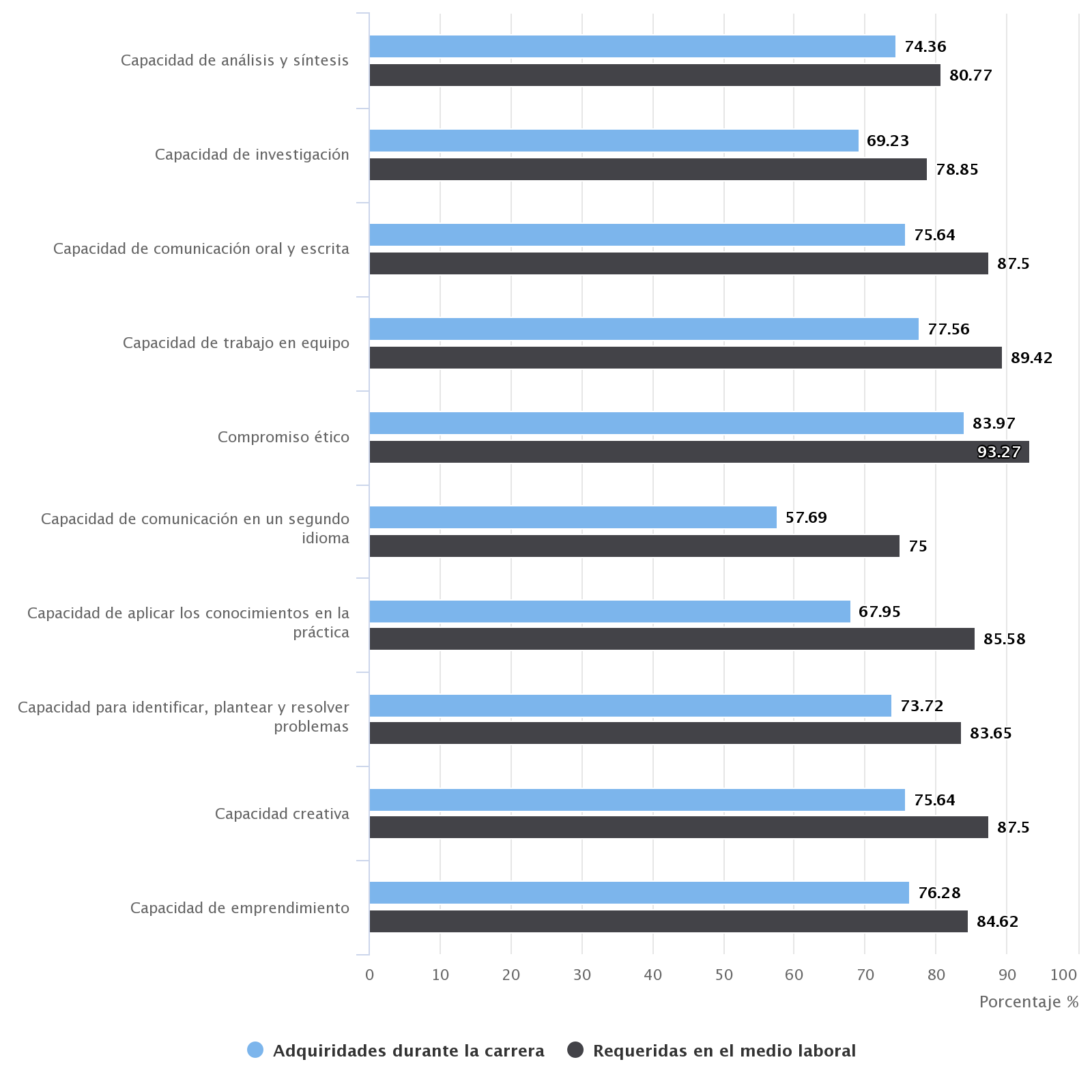 Fuente: Encuesta Graduados Periodo mes año – mes año  Resultados de AprendizajeResultados de Aprendizaje adquiridos en la carrera y los requeridos en el medio laboral.Fuente: Encuesta Graduados Periodo mes año – mes año  Gráfico 2. Resdultados de Aprendizaje adquiridos en la carrera y requeridos en el medio laboral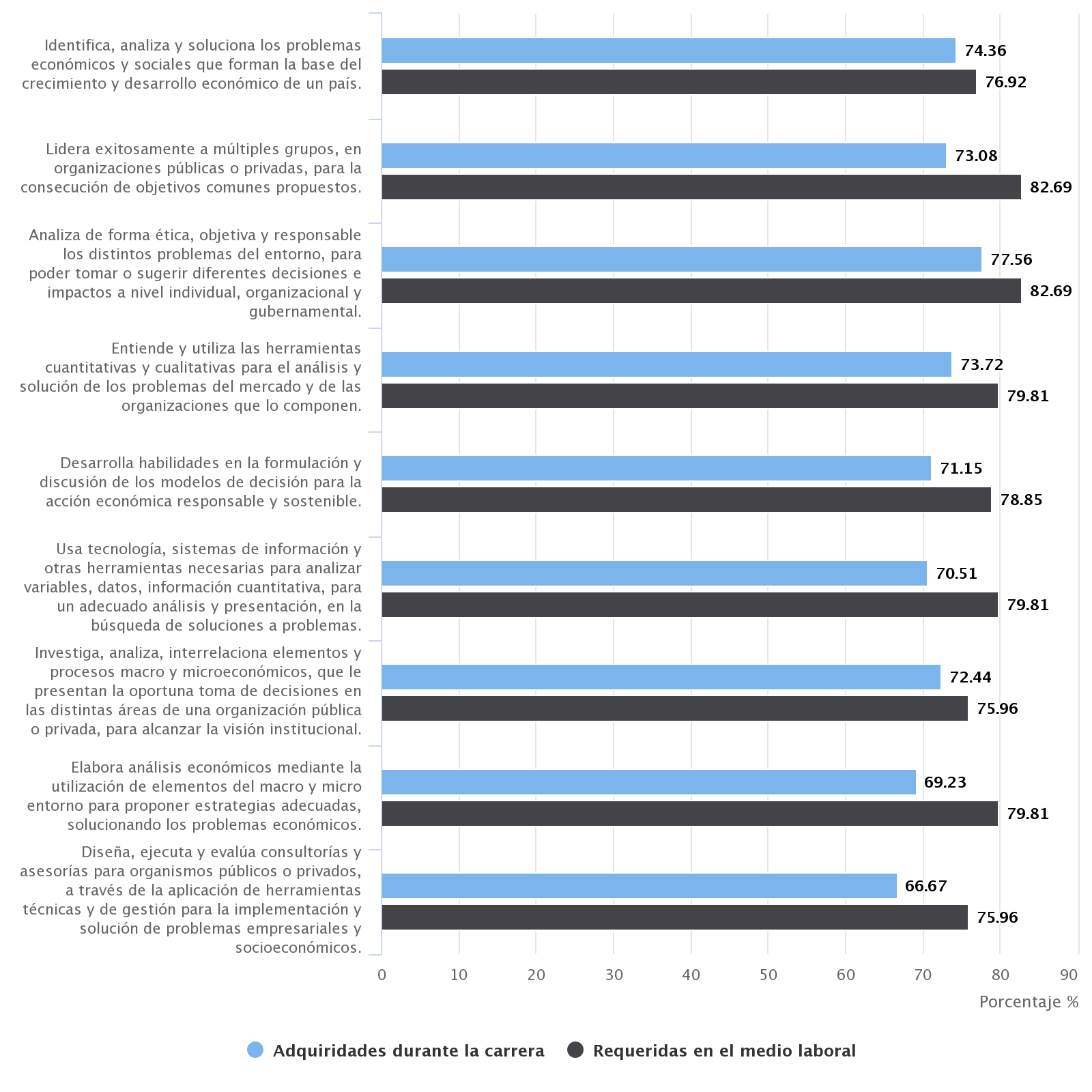 Fuente: Encuesta Graduados Periodo mes año – mes año  Empleabilidad (Historia Laboral)Tiempo en conseguir el primer empleo relacionado con la formación profesional después de graduarseFuente: Encuesta Graduados Periodo mes año – mes año  Cantidad de empleos relacionados con la formación profesional después de graduarseFuente: Encuesta Graduados Periodo mes año – mes año  Dificultades presentadas para conseguir empleo relacionado con la formación profesional después de graduarseFuente: Encuesta Graduados Periodo mes año – mes año  Situación Laboral ActualActualmente se encuentra trabajando Fuente: Encuesta Graduados Periodo mes año – mes año  Tipo de Empresa / Institución donde trabaja:Fuente: Encuesta Graduados Periodo mes año – mes año  Área que se dedica la Empresa / InstituciónFuente: Encuesta Graduados Periodo mes año – mes año  Tareas desempeñadas en el trabajo actualFuente: Encuesta Graduados Periodo mes año – mes año  Nivel de relación de la formación profesional con las tareas desempeñadas en el trabajo actualFuente: Encuesta Graduados Periodo mes año – mes año  Aporte de las asignaturas de Educación General al ejercicio profesional.Fuente: Encuesta Graduados Periodo mes año – mes año  Aporte de las asignaturas de Ciencias Básicas al ejercicio profesionalFuente: Encuesta Graduados Periodo mes año – mes año  Aporte de las asignaturas de Profesión al ejercicio profesionalFuente: Encuesta Graduados Periodo mes año – mes año  Temas que han tenido que aprender para el ejercicio profesional.Aquí textoAquí textoAquí textoMotivos de no estar laborando en este momento.Fuente: Encuesta Graduados Periodo mes año – mes año  Recomendaciones y SugerenciasRecomendaciones para mejorar el perfil profesional de los futuros graduados de la carreraAquí textoAquí textoAquí textoAnálisis de Resultados Periodo Mes Año -  Mes AñoCompetencias Genéricas Para conocer cómo valoran los graduados las competencias que debería tener un profesional, se realizó una pregunta con diez ítems, se pidió una comparación entre las adquiridas en la carrera y las que consideran se requiere en el medio laboral. En la Tabla 2 y Grafico 1 se presentan los resultados para los diferentes ítems, así como el índice neto de satisfacción respectivamente. Las competencias que se valoran más en el campo laboral y que se debe mejorar en la carrera son: Resultados de AprendizajePara conocer cómo valoran los graduados los resultados de aprendizaje que debería tener un profesional, se pidió una comparación entre las adquiridas en la carrera y las que consideran se requiere en el medio laboral. En la Tabla 3 y Grafico 2 se presentan los resultados para los diferentes ítems y el índice neto de satisfacción respectivamente.Los resultados de aprendizaje que se valoran más en el campo laboral y que se debe mejorar en la carrera son:EmpleabilidadEn la tabla 4 se presentan los resultados a la pregunta sobre el tiempo que tardó el graduado en conseguir el primer empleo relacionado con la formación profesional, el 90,00% manifiesta Menos de 6 meses, mientras que un 10, 00% indica que No ejerce la profesión.En la tabla 5 se presenta el número de empleos relacionados con la formación profesional, el 90,00% manifiesta que ha tenido Dos empleos, mientras que un 10, 00% indica que No ejerce la profesión.En la tabla 6 se presentan las dificultades que tuvieron los graduados para conseguir empleo, el 90, 00% manifiesta que No tuvo mayor dificultad, mientras que un 10,00% indica por la Falta de experiencia profesional.Situación LaboralEn la tabla 7 se presentan los resultados sobre la situación laboral actual de los graduados en el cual se pueden observar los datos sobre tipo de empresa, área que se dedica la Empresa / Institución, las tareas desempeñadas, la relación de las tareas realizadas con la formación profesional, temas ha tenido que aprender por su cuenta para su ejercicio profesional y los motivos de no estar laborando. En lo que se refiere a las asignaturas de la carrera, se valoró su aporte al ejercicio profesional. Los resultados se presentan en la tabla 12, tabla 13 y tabla 14, así como su índice neto de satisfacción.Recomendaciones y SugerenciasSe presentan las recomendaciones y sugerencias que realizan los graduados para mejorar el perfil profesional de los futuros graduados de la carrera. Las respuestas se han transcrito en forma literal.Aquí textoAquí textoPERIODO MES AÑO -  MES AÑO (Momento 2)Fuente: Encuesta Graduados Periodo mes año – mes año  Competencias Genéricas Competencias Genéricas adquiridas en la carrera y las requeridas en el medio laboral.Fuente: Encuesta Graduados Periodo mes año – mes año  Gráfico 3. Competencias Genéricas adquiridas en la carrera y requeridas en el medio laboralFuente: Encuesta Graduados Periodo mes año – mes año  Resultados de AprendizajeResultados de Aprendizaje adquiridos en la carrera y los requeridos en el medio laboral.Fuente: Encuesta Graduados Periodo mes año – mes año  Gráfico 4. Resdultados de Aprendizaje adquiridos en la carrera y requeridos en el medio laboralFuente: Encuesta Graduados Periodo mes año – mes año  Empleabilidad (Historia Laboral)Tiempo en conseguir el primer empleo relacionado con la formación profesional después de graduarseFuente: Encuesta Graduados Periodo mes año – mes año  Cantidad de empleos relacionados con la formación profesional después de graduarseFuente: Encuesta Graduados Periodo mes año – mes año  Dificultades presentadas para conseguir empleo relacionado con la formación profesional después de graduarseFuente: Encuesta Graduados Periodo mes año – mes año  Situación Laboral ActualActualmente se encuentra trabajandoFuente: Encuesta Graduados Periodo mes año – mes año  Tipo de Empresa / Institución donde trabaja:Fuente: Encuesta Graduados Periodo mes año – mes año  Área que se dedica la Empresa / InstituciónFuente: Encuesta Graduados Periodo mes año – mes año  Tareas desempeñadas en el trabajo actualFuente: Encuesta Graduados Periodo mes año – mes año  Nivel de relación de la formación profesional con las tareas desempeñadas en el trabajo actualFuente: Encuesta Graduados Periodo mes año – mes año  Aporte de las asignaturas de Educación General al ejercicio profesional.Fuente: Encuesta Graduados Periodo mes año – mes año  Aporte de las asignaturas de Ciencias Básicas al ejercicio profesionalFuente: Encuesta Graduados Periodo mes año – mes año  Aporte de las asignaturas de Profesión al ejercicio profesionalFuente: Encuesta Graduados Periodo mes año – mes año  Temas que han tenido que aprender para el ejercicio profesional.Aquí textoAquí textoAquí textoMotivos de no estar laborando en este momento.Fuente: Encuesta Graduados Periodo mes año – mes año  Recomendaciones y SugerenciasRecomendaciones para mejorar el perfil profesional de los futuros graduados de la carreraAquí textoAquí textoAquí textoAnálisis de Resultados Periodo Mes Año -  Mes AñoCompetencias Genéricas Para conocer cómo valoran los graduados las competencias que debería tener un profesional, se realizó una pregunta con diez ítems, se pidió una comparación entre las adquiridas en la carrera y las que consideran se requiere en el medio laboral. En la Tabla 19 y Grafico 3 se presentan los resultados para los diferentes ítems, así como el índice neto de satisfacción respectivamente. Las competencias que se valoran más en el campo laboral y que se debe mejorar en la carrera son: Resultados de AprendizajePara conocer cómo valoran los graduados los resultados de aprendizaje que debería tener un profesional, se pidió una comparación entre las adquiridas en la carrera y las que consideran se requiere en el medio laboral. En la Tabla 20 y Grafico 4 se presentan los resultados para los diferentes ítems y el índice neto de satisfacción respectivamente.Los resultados de aprendizaje que se valoran más en el campo laboral y que se debe mejorar en la carrera son:EmpleabilidadEn la tabla 21 se presentan los resultados a la pregunta sobre el tiempo que tardó el graduado en conseguir el primer empleo relacionado con la formación profesional, el 90,00% manifiesta Menos de 6 meses, mientras que un 10, 00% indica que No ejerce la profesión.En la tabla 22 se presenta el número de empleos relacionados con la formación profesional, el 90,00% manifiesta que ha tenido Dos empleos, mientras que un 10, 00% indica que No ejerce la profesión.En la tabla 23 se presentan las dificultades que tuvieron los graduados para conseguir empleo, el 90, 00% manifiesta que No tuvo mayor dificultad, mientras que un 10,00% indica por la Falta de experiencia profesional.Situación LaboralEn la tabla 24 se presentan los resultados sobre la situación laboral actual de los graduados en el cual se pueden observar los datos sobre tipo de empresa, área que se dedica la Empresa / Institución, las tareas desempeñadas, la relación de las tareas realizadas con la formación profesional, temas ha tenido que aprender por su cuenta para su ejercicio profesional y los motivos de no estar laborando. En lo que se refiere a las asignaturas de la carrera, se valoró su aporte al ejercicio profesional. Los resultados se presentan en la tabla 29, tabla 30 y tabla 31, así como su índice neto de satisfacción.Recomendaciones y SugerenciasSe presentan las recomendaciones y sugerencias que realizan los graduados para mejorar el perfil profesional de los futuros graduados de la carrera. Las respuestas se han transcrito en forma literal.Aquí textoAquí textoPERIODO MES AÑO -  MES AÑO (Momento 3)Fuente: Encuesta Graduados Periodo mes año – mes año  Competencias Genéricas Competencias Genéricas adquiridas en la carrera y las requeridas en el medio laboral.Fuente: Encuesta Graduados Periodo mes año – mes año  Gráfico 5. Competencias Genéricas adquiridas en la carrera y requeridas en el medio laboralFuente: Encuesta Graduados Periodo mes año – mes año  Resultados de AprendizajeResultados de Aprendizaje adquiridos en la carrera y los requeridos en el medio laboral.Fuente: Encuesta Graduados Periodo mes año – mes año  Gráfico 6. Competencias Genéricas adquiridas en la carrera y requeridas en el medio laboralFuente: Encuesta Graduados Periodo mes año – mes año  Empleabilidad (Historia Laboral)Tiempo en conseguir el primer empleo relacionado con la formación profesional después de graduarseFuente: Encuesta Graduados Periodo mes año – mes año  Cantidad de empleos relacionados con la formación profesional después de graduarseFuente: Encuesta Graduados Periodo mes año – mes año  Dificultades presentadas para conseguir empleo relacionado con la formación profesional después de graduarseFuente: Encuesta Graduados Periodo mes año – mes año  Situación Laboral ActualActualmente se encuentra trabajandoFuente: Encuesta Graduados Periodo mes año – mes año  Tipo de Empresa / Institución donde trabaja:Fuente: Encuesta Graduados Periodo mes año – mes año  Área que se dedica la Empresa / InstituciónFuente: Encuesta Graduados Periodo mes año – mes año  Tareas desempeñadas en el trabajo actualFuente: Encuesta Graduados Periodo mes año – mes año  Nivel de relación de la formación profesional con las tareas desempeñadas en el trabajo actualFuente: Encuesta Graduados Periodo mes año – mes año  Aporte de las asignaturas de Educación General al ejercicio profesional.Fuente: Encuesta Graduados Periodo mes año – mes año  Aporte de las asignaturas de Ciencias Básicas al ejercicio profesionalFuente: Encuesta Graduados Periodo mes año – mes año  Aporte de las asignaturas de Profesión al ejercicio profesionalFuente: Encuesta Graduados Periodo mes año – mes año  Temas que han tenido que aprender para el ejercicio profesional.Aquí textoAquí textoAquí textoMotivos de no estar laborando en este momento.Fuente: Encuesta Graduados Periodo mes año – mes año  Recomendaciones y SugerenciasRecomendaciones para mejorar el perfil profesional de los futuros graduados de la carreraAquí textoAquí textoAquí textoAnálisis de Resultados Periodo Mes Año -  Mes AñoCompetencias Genéricas Para conocer cómo valoran los graduados las competencias que debería tener un profesional, se realizó una pregunta con diez ítems, se pidió una comparación entre las adquiridas en la carrera y las que consideran se requiere en el medio laboral. En la Tabla 36 y Grafico 5 se presentan los resultados para los diferentes ítems, así como el índice neto de satisfacción respectivamente. Las competencias que se valoran más en el campo laboral y que se debe mejorar en la carrera son: Resultados de AprendizajePara conocer cómo valoran los graduados los resultados de aprendizaje que debería tener un profesional, se pidió una comparación entre las adquiridas en la carrera y las que consideran se requiere en el medio laboral. En la Tabla 37 y Grafico 6 se presentan los resultados para los diferentes ítems y el índice neto de satisfacción respectivamente.Los resultados de aprendizaje que se valoran más en el campo laboral y que se debe mejorar en la carrera son:EmpleabilidadEn la tabla 38 se presentan los resultados a la pregunta sobre el tiempo que tardó el graduado en conseguir el primer empleo relacionado con la formación profesional, el 90,00% manifiesta Menos de 6 meses, mientras que un 10, 00% indica que No ejerce la profesión.En la tabla 39 se presenta el número de empleos relacionados con la formación profesional, el 90,00% manifiesta que ha tenido Dos empleos, mientras que un 10, 00% indica que No ejerce la profesión.En la tabla 40 se presentan las dificultades que tuvieron los graduados para conseguir empleo, el 90, 00% manifiesta que No tuvo mayor dificultad, mientras que un 10,00% indica por la Falta de experiencia profesional.Situación LaboralEn la tabla 41 se presentan los resultados sobre la situación laboral actual de los graduados en el cual se pueden observar los datos sobre tipo de empresa, área que se dedica la Empresa / Institución, las tareas desempeñadas, la relación de las tareas realizadas con la formación profesional, temas ha tenido que aprender por su cuenta para su ejercicio profesional y los motivos de no estar laborando. En lo que se refiere a las asignaturas de la carrera se, valoró su aporte al ejercicio profesional.Los resultados se presentan en la tabla 46, tabla 47 y tabla 48, así como su índice de satisfacción.Recomendaciones y SugerenciasSe presentan las recomendaciones y sugerencias que realizan los graduados para mejorar el perfil profesional de los futuros graduados de la carrera. Las respuestas se han transcrito en forma literal.Aquí textoAquí textoAquí textoRESULTADOS TOTALESFuente: Encuesta GraduadosCompetencias Genéricas Fuente: Encuesta GraduadosGráfico 7. Competencias Genéricas adquiridas en la carrera y requeridas en el medio laboralFuente: Encuesta GraduadosResultados de AprendizajeLos resultados de aprendizaje que se valoran más en el campo laboral y que se debe mejorar en la carrera son:Fuente: Encuesta GraduadosGráfico 8. Resdultados de Aprendizaje adquiridos en la carrera y requeridos en el medio laboralFuente: Encuesta GraduadosEmpleabilidadTiempo en conseguir el primer empleo relacionado con la formación profesional después de graduarseFuente: Encuesta GraduadosCantidad de empleos relacionados con la formación profesional después de graduarseFuente: Encuesta GraduadosDificultades presentadas para conseguir empleo relacionado con la formación profesional después de graduarseFuente: Encuesta GraduadosSituación LaboralActualmente se encuentra trabajandoFuente: Encuesta GraduadosTipo de Empresa / Institución donde trabaja:Fuente: Encuesta GraduadosÁrea que se dedica la Empresa / InstituciónFuente: Encuesta GraduadosTareas desempeñadas en el trabajo actualFuente: Encuesta GraduadosNivel de relación de la formación profesional con las tareas desempeñadas en el trabajo actualFuente: Encuesta GraduadosAporte de las Asignaturas de Educación General al ejercicio profesional.Fuente: Encuesta GraduadosAporte de las asignaturas de Ciencias Básicas al ejercicio profesionalFuente: Encuesta GraduadosAporte de las asignaturas de Profesión al ejercicio profesionalFuente: Encuesta GraduadosTemas que han tenido que aprender para el ejercicio profesional.Aquí textoAquí textoAquí textoMotivos de no estar laborando en este momento.Fuente: Encuesta GraduadosFaculta de ---Carrera de ---Informe Estadístico de Seguimiento a GraduadosMes Año  – Mes AñoMuy BajoBajoMedioAltoMuy Alto0% - 20%21% - 40%41% - 60%61% - 80%81% - 100%Tabla 1: EncuestadosTabla 1: EncuestadosTabla 1: EncuestadosTabla 1: EncuestadosPeriodoTotal  GraduadosEncuestadosPorcentajeMes Año -  Mes AñoTabla 2: Comparación de Competencias GenéricasTabla 2: Comparación de Competencias GenéricasTabla 2: Comparación de Competencias GenéricasTabla 2: Comparación de Competencias GenéricasCompetencias GenéricasValoración% AdquiridasDurante la Carrera% RequeridasMedio LaboralCapacidad de análisis y síntesisMuy AltoCapacidad de análisis y síntesisAltoCapacidad de análisis y síntesisMedioCapacidad de análisis y síntesisBajoCapacidad de análisis y síntesisMuy BajoCapacidad de investigaciónMuy AltoCapacidad de investigaciónAltoCapacidad de investigaciónMedioCapacidad de investigaciónBajoCapacidad de investigaciónMuy BajoCapacidad de comunicación oral y escritaMuy AltoCapacidad de comunicación oral y escritaAltoCapacidad de comunicación oral y escritaMedioCapacidad de comunicación oral y escritaBajoCapacidad de comunicación oral y escritaMuy BajoCapacidad de trabajo en equipoMuy AltoCapacidad de trabajo en equipoAltoCapacidad de trabajo en equipoMedioCapacidad de trabajo en equipoBajoCapacidad de trabajo en equipoMuy BajoCompromiso éticoMuy AltoCompromiso éticoAltoCompromiso éticoMedioCompromiso éticoBajoCompromiso éticoMuy BajoCapacidad de comunicación en un segundo idiomaMuy AltoCapacidad de comunicación en un segundo idiomaAltoCapacidad de comunicación en un segundo idiomaMedioCapacidad de comunicación en un segundo idiomaBajoCapacidad de comunicación en un segundo idiomaMuy BajoCapacidad de aplicar los conocimientos en la prácticaMuy AltoCapacidad de aplicar los conocimientos en la prácticaAltoCapacidad de aplicar los conocimientos en la prácticaMedioCapacidad de aplicar los conocimientos en la prácticaBajoCapacidad de aplicar los conocimientos en la prácticaMuy BajoCapacidad para identificar, plantear y resolver problemasMuy AltoCapacidad para identificar, plantear y resolver problemasAltoCapacidad para identificar, plantear y resolver problemasMedioCapacidad para identificar, plantear y resolver problemasBajoCapacidad para identificar, plantear y resolver problemasMuy BajoCapacidad creativaMuy AltoCapacidad creativaAltoCapacidad creativaMedioCapacidad creativaBajoCapacidad creativaMuy BajoCapacidad de emprendimientoMuy AltoCapacidad de emprendimientoAltoCapacidad de emprendimientoMedioCapacidad de emprendimientoBajoCapacidad de emprendimientoMuy BajoTabla 3: Comparación de Resultados de AprendizajeTabla 3: Comparación de Resultados de AprendizajeTabla 3: Comparación de Resultados de AprendizajeTabla 3: Comparación de Resultados de AprendizajeResultados de AprendizajeValoración% Adquiridos en la Carrera% RequeridosMedio LaboralMuy AltoAltoMedioBajoMuy BajoMuy AltoAltoMedioBajoMuy BajoMuy AltoAltoMedioBajoMuy BajoMuy AltoAltoMedioBajoMuy BajoMuy AltoAltoMedioBajoMuy BajoMuy AltoAltoMedioBajoMuy BajoMuy AltoAltoMedioBajoMuy BajoMuy AltoAltoMedioBajoMuy BajoMuy AltoAltoMedioBajoMuy BajoMuy AltoAltoMedioBajoMuy BajoTabla 4: Tiempo en conseguir primer empleo relacionado con la profesiónTabla 4: Tiempo en conseguir primer empleo relacionado con la profesiónTabla 4: Tiempo en conseguir primer empleo relacionado con la profesiónFrecuenciaPorcentajeMenos de 6 mesesEntre 7 y 12 mesesMás de 12 mesesNo ejerzo la profesiónTotalTabla 5: Número de empleos relacionados con la formación profesionalTabla 5: Número de empleos relacionados con la formación profesionalTabla 5: Número de empleos relacionados con la formación profesionalFrecuenciaPorcentajeUnoDosTresMás de tresNo ejerzo la profesiónTotalTabla 6: Dificultad para conseguir empleo relacionado con la profesiónTabla 6: Dificultad para conseguir empleo relacionado con la profesiónTabla 6: Dificultad para conseguir empleo relacionado con la profesiónFrecuenciaPorcentajeFalta de concursos de merecimiento y oposiciónFalta de información de fuentes de trabajoFalta de experiencia profesionalRemuneración no adecuadaNingunaNo ejerzo la profesiónOtrosTotalTabla 7: Actualmente se encuentra trabajandoTabla 7: Actualmente se encuentra trabajandoTabla 7: Actualmente se encuentra trabajandoFrecuenciaPorcentajeNoSi TotalTabla 8: Tipo de Empresa / Institución donde trabajaTabla 8: Tipo de Empresa / Institución donde trabajaTabla 8: Tipo de Empresa / Institución donde trabajaFrecuenciaPorcentajePublicaPrivadaPropia / EmprendimientoTotalTabla 9: Área que se dedica la Empresa / InstituciónTabla 9: Área que se dedica la Empresa / InstituciónTabla 9: Área que se dedica la Empresa / InstituciónFrecuenciaPorcentajeTotalTabla 10: Tareas DesempeñadasTabla 10: Tareas DesempeñadasTabla 10: Tareas DesempeñadasFrecuenciaPorcentajeTotalTabla 11: Relación de trabajo con formación profesionalTabla 11: Relación de trabajo con formación profesionalTabla 11: Relación de trabajo con formación profesionalFrecuenciaPorcentajeAltaMediaBajaNingunaTotalTabla 12: Aporte de las asignaturas de Educación General al ejercicio profesionalTabla 12: Aporte de las asignaturas de Educación General al ejercicio profesionalTabla 12: Aporte de las asignaturas de Educación General al ejercicio profesionalTabla 12: Aporte de las asignaturas de Educación General al ejercicio profesionalTabla 12: Aporte de las asignaturas de Educación General al ejercicio profesionalAsignaturasValoraciónFrecuenciaPorcentajeÍndice Neto SatisfacciónMuy AltoAltoMedioBajoMuy BajoMuy AltoAltoMedioBajoMuy BajoMuy AltoAltoMedioBajoMuy BajoMuy AltoAltoMedioBajoMuy BajoMuy AltoAltoMedioBajoMuy BajoMuy AltoAltoMedioBajoMuy BajoMuy AltoAltoMedioBajoMuy BajoMuy AltoAltoMedioBajoMuy BajoMuy AltoAltoMedioBajoMuy BajoMuy AltoAltoMedioBajoMuy BajoTabla 13: Aporte de las asignaturas de Ciencias Básicas al ejercicio profesionalTabla 13: Aporte de las asignaturas de Ciencias Básicas al ejercicio profesionalTabla 13: Aporte de las asignaturas de Ciencias Básicas al ejercicio profesionalTabla 13: Aporte de las asignaturas de Ciencias Básicas al ejercicio profesionalTabla 13: Aporte de las asignaturas de Ciencias Básicas al ejercicio profesionalAsignaturasValoraciónFrecuenciaPorcentajeÍndice Neto SatisfacciónMuy AltoAltoMedioBajoMuy BajoMuy AltoAltoMedioBajoMuy BajoMuy AltoAltoMedioBajoMuy BajoMuy AltoAltoMedioBajoMuy BajoMuy AltoAltoMedioBajoMuy BajoMuy AltoAltoMedioBajoMuy BajoMuy AltoAltoMedioBajoMuy BajoMuy AltoAltoMedioBajoMuy BajoMuy AltoAltoMedioBajoMuy BajoMuy AltoAltoMedioBajoMuy BajoMuy AltoAltoMedioBajoMuy BajoMuy AltoAltoMedioBajoMuy BajoTabla 14: Aporte de las asignaturas de Profesión al ejercicio profesionalTabla 14: Aporte de las asignaturas de Profesión al ejercicio profesionalTabla 14: Aporte de las asignaturas de Profesión al ejercicio profesionalTabla 14: Aporte de las asignaturas de Profesión al ejercicio profesionalTabla 14: Aporte de las asignaturas de Profesión al ejercicio profesionalAsignaturasValoraciónFrecuenciaPorcentajeÍndice Neto SatisfacciónMuy AltoAltoMedioBajoMuy BajoMuy AltoAltoMedioBajoMuy BajoMuy AltoAltoMedioBajoMuy BajoMuy AltoAltoMedioBajoMuy BajoMuy AltoAltoMedioBajoMuy BajoMuy AltoAltoMedioBajoMuy BajoMuy AltoAltoMedioBajoMuy BajoMuy AltoAltoMedioBajoMuy BajoMuy AltoAltoMedioBajoMuy BajoMuy AltoAltoMedioBajoMuy BajoMuy AltoAltoMedioBajoMuy BajoMuy AltoAltoMedioBajoMuy BajoTabla 15: Motivos de no estar trabajandoTabla 15: Motivos de no estar trabajandoTabla 15: Motivos de no estar trabajandoFrecuenciaPorcentajeNo he buscado trabajoNo hay trabajo disponibleInexperiencia LaboralResponsabilidades familiaresProblemas de saludEstudiosOtrosTotalTabla 16: Competencias Genéricas más valoradas en el campo laboralTabla 16: Competencias Genéricas más valoradas en el campo laboralTabla 16: Competencias Genéricas más valoradas en el campo laboralCompetenciaAdquiridas en la CarreraRequeridas en el medio laboralTabla 17: Resultados de Aprendizaje más valoradas en el campo laboralTabla 17: Resultados de Aprendizaje más valoradas en el campo laboralTabla 17: Resultados de Aprendizaje más valoradas en el campo laboralResultados de AprendizajeAdquiridos en la CarreraRequeridos en el medio laboralTabla 18: EncuestadosTabla 18: EncuestadosTabla 18: EncuestadosTabla 18: EncuestadosPeriodoTotal  GraduadosEncuestadosPorcentajeOctubre 2015 -  Marzo 2016Tabla 19: Comparación de Competencias GenéricasTabla 19: Comparación de Competencias GenéricasTabla 19: Comparación de Competencias GenéricasTabla 19: Comparación de Competencias GenéricasCompetencias GenéricasValoración% AdquiridasDurante la Carrera% RequeridasMedio LaboralCapacidad de análisis y síntesisMuy AltoCapacidad de análisis y síntesisAltoCapacidad de análisis y síntesisMedioCapacidad de análisis y síntesisBajoCapacidad de análisis y síntesisMuy BajoCapacidad de investigaciónMuy AltoCapacidad de investigaciónAltoCapacidad de investigaciónMedioCapacidad de investigaciónBajoCapacidad de investigaciónMuy BajoCapacidad de comunicación oral y escritaMuy AltoCapacidad de comunicación oral y escritaAltoCapacidad de comunicación oral y escritaMedioCapacidad de comunicación oral y escritaBajoCapacidad de comunicación oral y escritaMuy BajoCapacidad de trabajo en equipoMuy AltoCapacidad de trabajo en equipoAltoCapacidad de trabajo en equipoMedioCapacidad de trabajo en equipoBajoCapacidad de trabajo en equipoMuy BajoCompromiso éticoMuy AltoCompromiso éticoAltoCompromiso éticoMedioCompromiso éticoBajoCompromiso éticoMuy BajoCapacidad de comunicación en un segundo idiomaMuy AltoCapacidad de comunicación en un segundo idiomaAltoCapacidad de comunicación en un segundo idiomaMedioCapacidad de comunicación en un segundo idiomaBajoCapacidad de comunicación en un segundo idiomaMuy BajoCapacidad de aplicar los conocimientos en la prácticaMuy AltoCapacidad de aplicar los conocimientos en la prácticaAltoCapacidad de aplicar los conocimientos en la prácticaMedioCapacidad de aplicar los conocimientos en la prácticaBajoCapacidad de aplicar los conocimientos en la prácticaMuy BajoCapacidad para identificar, plantear y resolver problemasMuy AltoCapacidad para identificar, plantear y resolver problemasAltoCapacidad para identificar, plantear y resolver problemasMedioCapacidad para identificar, plantear y resolver problemasBajoCapacidad para identificar, plantear y resolver problemasMuy BajoCapacidad creativaMuy AltoCapacidad creativaAltoCapacidad creativaMedioCapacidad creativaBajoCapacidad creativaMuy BajoCapacidad de emprendimientoMuy AltoCapacidad de emprendimientoAltoCapacidad de emprendimientoMedioCapacidad de emprendimientoBajoCapacidad de emprendimientoMuy BajoTabla 20: Comparación de Resultados de AprendizajeTabla 20: Comparación de Resultados de AprendizajeTabla 20: Comparación de Resultados de AprendizajeTabla 20: Comparación de Resultados de AprendizajeResultados de AprendizajeValoración% AdquiridosDurante la Carrera% RequeridosMedio LaboralMuy AltoAltoMedioBajoMuy BajoMuy AltoAltoMedioBajoMuy BajoMuy AltoAltoMedioBajoMuy BajoMuy AltoAltoMedioBajoMuy BajoMuy AltoAltoMedioBajoMuy BajoMuy AltoAltoMedioBajoMuy BajoMuy AltoAltoMedioBajoMuy BajoMuy AltoAltoMedioBajoMuy BajoMuy AltoAltoMedioBajoMuy BajoMuy AltoAltoMedioBajoMuy BajoTabla 21: Tiempo en conseguir primer empleo relacionado con la profesiónTabla 21: Tiempo en conseguir primer empleo relacionado con la profesiónTabla 21: Tiempo en conseguir primer empleo relacionado con la profesiónFrecuenciaPorcentajeMenos de 6 mesesEntre 7 y 12 mesesMás de 12 mesesNo ejerzo la profesiónTotalTabla 22: Número de empleos relacionados con la formación profesionalTabla 22: Número de empleos relacionados con la formación profesionalTabla 22: Número de empleos relacionados con la formación profesionalFrecuenciaPorcentajeUnoDosTresMás de tresNo ejerzo la profesiónTotalTabla 23: Dificultad para conseguir empleo relacionado con la profesiónTabla 23: Dificultad para conseguir empleo relacionado con la profesiónTabla 23: Dificultad para conseguir empleo relacionado con la profesiónFrecuenciaPorcentajeFalta de concursos de merecimiento y oposiciónFalta de información de fuentes de trabajoFalta de experiencia profesionalRemuneración no adecuadaNingunaNo ejerzo la profesiónOtrosTotalTabla 24: Actualmente se encuentra trabajandoTabla 24: Actualmente se encuentra trabajandoTabla 24: Actualmente se encuentra trabajandoFrecuenciaPorcentajeNoSiTotalTabla 25: Tipo de Empresa / Institución donde trabajaTabla 25: Tipo de Empresa / Institución donde trabajaTabla 25: Tipo de Empresa / Institución donde trabajaFrecuenciaPorcentajePublicaPrivadaPropia / EmprendimientoTotalTabla 26: Área que se dedica la Empresa / InstituciónTabla 26: Área que se dedica la Empresa / InstituciónTabla 26: Área que se dedica la Empresa / InstituciónFrecuenciaPorcentajeTotalTabla 27: Tareas DesempeñadasTabla 27: Tareas DesempeñadasTabla 27: Tareas DesempeñadasFrecuenciaPorcentajeTotalTabla 28: Relación de trabajo con formación profesionalTabla 28: Relación de trabajo con formación profesionalTabla 28: Relación de trabajo con formación profesionalFrecuenciaPorcentajeAltaMediaBajaNingunaTotalTabla 29: Aporte de las asignaturas de Educación General al ejercicio profesionalTabla 29: Aporte de las asignaturas de Educación General al ejercicio profesionalTabla 29: Aporte de las asignaturas de Educación General al ejercicio profesionalTabla 29: Aporte de las asignaturas de Educación General al ejercicio profesionalTabla 29: Aporte de las asignaturas de Educación General al ejercicio profesionalAsignaturasValoraciónFrecuenciaPorcentajeÍndice Neto SatisfacciónMuy AltoAltoMedioBajoMuy BajoMuy AltoAltoMedioBajoMuy BajoMuy AltoAltoMedioBajoMuy BajoMuy AltoAltoMedioBajoMuy BajoMuy AltoAltoMedioBajoMuy BajoMuy AltoAltoMedioBajoMuy BajoMuy AltoAltoMedioBajoMuy BajoMuy AltoAltoMedioBajoMuy BajoMuy AltoAltoMedioBajoMuy BajoMuy AltoAltoMedioBajoMuy BajoTabla 30: Aporte de las asignaturas de Ciencias Básicas al ejercicio profesionalTabla 30: Aporte de las asignaturas de Ciencias Básicas al ejercicio profesionalTabla 30: Aporte de las asignaturas de Ciencias Básicas al ejercicio profesionalTabla 30: Aporte de las asignaturas de Ciencias Básicas al ejercicio profesionalTabla 30: Aporte de las asignaturas de Ciencias Básicas al ejercicio profesionalAsignaturasValoraciónFrecuenciaPorcentajeÍndice Neto SatisfacciónMuy AltoAltoMedioBajoMuy BajoMuy AltoAltoMedioBajoMuy BajoMuy AltoAltoMedioBajoMuy BajoMuy AltoAltoMedioBajoMuy BajoMuy AltoAltoMedioBajoMuy BajoMuy AltoAltoMedioBajoMuy BajoMuy AltoAltoMedioBajoMuy BajoMuy AltoAltoMedioBajoMuy BajoMuy AltoAltoMedioBajoMuy BajoMuy AltoAltoMedioBajoMuy BajoMuy AltoAltoMedioBajoMuy BajoMuy AltoAltoMedioBajoMuy BajoTabla 31: Aporte de las asignaturas de Profesión al ejercicio profesionalTabla 31: Aporte de las asignaturas de Profesión al ejercicio profesionalTabla 31: Aporte de las asignaturas de Profesión al ejercicio profesionalTabla 31: Aporte de las asignaturas de Profesión al ejercicio profesionalTabla 31: Aporte de las asignaturas de Profesión al ejercicio profesionalAsignaturasValoraciónFrecuenciaPorcentajeÍndice Neto SatisfacciónMuy AltoAltoMedioBajoMuy BajoMuy AltoAltoMedioBajoMuy BajoMuy AltoAltoMedioBajoMuy BajoMuy AltoAltoMedioBajoMuy BajoMuy AltoAltoMedioBajoMuy BajoMuy AltoAltoMedioBajoMuy BajoMuy AltoAltoMedioBajoMuy BajoMuy AltoAltoMedioBajoMuy BajoMuy AltoAltoMedioBajoMuy BajoMuy AltoAltoMedioBajoMuy BajoMuy AltoAltoMedioBajoMuy BajoMuy AltoAltoMedioBajoMuy BajoTabla 32: Motivos de no estar trabajandoTabla 32: Motivos de no estar trabajandoTabla 32: Motivos de no estar trabajandoFrecuenciaPorcentajeNo he buscado trabajoNo hay trabajo disponibleInexperiencia LaboralResponsabilidades familiaresProblemas de saludEstudiosOtrosTotalTabla 33: Competencias Genéricas más valoradas en el campo laboralTabla 33: Competencias Genéricas más valoradas en el campo laboralTabla 33: Competencias Genéricas más valoradas en el campo laboralCompetenciaAdquiridas en la CarreraRequeridas en el medio laboralTabla 34: Resultados de Aprendizaje más valoradas en el campo laboralTabla 34: Resultados de Aprendizaje más valoradas en el campo laboralTabla 34: Resultados de Aprendizaje más valoradas en el campo laboralResultados de AprendizajeAdquiridos en la CarreraRequeridos en el medio laboralTabla 35: EncuestadosTabla 35: EncuestadosTabla 35: EncuestadosTabla 35: EncuestadosPeriodoTotal  GraduadosEncuestadosPorcentajeOctubre 2013 -  Marzo 2014Tabla 36: Comparación de Competencias GenéricasTabla 36: Comparación de Competencias GenéricasTabla 36: Comparación de Competencias GenéricasTabla 36: Comparación de Competencias GenéricasCompetencias GenéricasValoración% AdquiridasDurante la Carrera% RequeridasMedio LaboralCapacidad de análisis y síntesisMuy AltoCapacidad de análisis y síntesisAltoCapacidad de análisis y síntesisMedioCapacidad de análisis y síntesisBajoCapacidad de análisis y síntesisMuy BajoCapacidad de investigaciónMuy AltoCapacidad de investigaciónAltoCapacidad de investigaciónMedioCapacidad de investigaciónBajoCapacidad de investigaciónMuy BajoCapacidad de comunicación oral y escritaMuy AltoCapacidad de comunicación oral y escritaAltoCapacidad de comunicación oral y escritaMedioCapacidad de comunicación oral y escritaBajoCapacidad de comunicación oral y escritaMuy BajoCapacidad de trabajo en equipoMuy AltoCapacidad de trabajo en equipoAltoCapacidad de trabajo en equipoMedioCapacidad de trabajo en equipoBajoCapacidad de trabajo en equipoMuy BajoCompromiso éticoMuy AltoCompromiso éticoAltoCompromiso éticoMedioCompromiso éticoBajoCompromiso éticoMuy BajoCapacidad de comunicación en un segundo idiomaMuy AltoCapacidad de comunicación en un segundo idiomaAltoCapacidad de comunicación en un segundo idiomaMedioCapacidad de comunicación en un segundo idiomaBajoCapacidad de comunicación en un segundo idiomaMuy BajoCapacidad de aplicar los conocimientos en la prácticaMuy AltoCapacidad de aplicar los conocimientos en la prácticaAltoCapacidad de aplicar los conocimientos en la prácticaMedioCapacidad de aplicar los conocimientos en la prácticaBajoCapacidad de aplicar los conocimientos en la prácticaMuy BajoCapacidad para identificar, plantear y resolver problemasMuy AltoCapacidad para identificar, plantear y resolver problemasAltoCapacidad para identificar, plantear y resolver problemasMedioCapacidad para identificar, plantear y resolver problemasBajoCapacidad para identificar, plantear y resolver problemasMuy BajoCapacidad creativaMuy AltoCapacidad creativaAltoCapacidad creativaMedioCapacidad creativaBajoCapacidad creativaMuy BajoCapacidad de emprendimientoMuy AltoCapacidad de emprendimientoAltoCapacidad de emprendimientoMedioCapacidad de emprendimientoBajoCapacidad de emprendimientoMuy BajoTabla 37: Comparación de Resultados de AprendizajeTabla 37: Comparación de Resultados de AprendizajeTabla 37: Comparación de Resultados de AprendizajeTabla 37: Comparación de Resultados de AprendizajeResultados de AprendizajeValoración% AdquiridosDurante la Carrera% RequeridosMedio LaboralMuy AltoAltoMedioBajoMuy BajoMuy AltoAltoMedioBajoMuy BajoMuy AltoAltoMedioBajoMuy BajoMuy AltoAltoMedioBajoMuy BajoMuy AltoAltoMedioBajoMuy BajoMuy AltoAltoMedioBajoMuy BajoMuy AltoAltoMedioBajoMuy BajoMuy AltoAltoMedioBajoMuy BajoMuy AltoAltoMedioBajoMuy BajoMuy AltoAltoMedioBajoMuy BajoTabla 38: Tiempo en conseguir primer empleo relacionado con la profesiónTabla 38: Tiempo en conseguir primer empleo relacionado con la profesiónTabla 38: Tiempo en conseguir primer empleo relacionado con la profesiónFrecuenciaPorcentajeMenos de 6 mesesEntre 7 y 12 mesesMás de 12 mesesNo ejerzo la profesiónTotalTabla 39: Número de empleos relacionados con la formación profesionalTabla 39: Número de empleos relacionados con la formación profesionalTabla 39: Número de empleos relacionados con la formación profesionalFrecuenciaPorcentajeUnoDosTresMás de tresNo ejerzo la profesiónTotalTabla 40: Dificultad para conseguir empleo relacionado con la profesiónTabla 40: Dificultad para conseguir empleo relacionado con la profesiónTabla 40: Dificultad para conseguir empleo relacionado con la profesiónFrecuenciaPorcentajeFalta de concursos de merecimiento y oposiciónFalta de información de fuentes de trabajoFalta de experiencia profesionalRemuneración no adecuadaNingunaNo ejerzo la profesiónOtrosTotalTabla 41: Actualmente se encuentra trabajandoTabla 41: Actualmente se encuentra trabajandoTabla 41: Actualmente se encuentra trabajandoFrecuenciaPorcentajeNoSiTotalTabla 42: Tipo de Empresa / Institución donde trabajaTabla 42: Tipo de Empresa / Institución donde trabajaTabla 42: Tipo de Empresa / Institución donde trabajaFrecuenciaPorcentajePublicaPrivadaPropia / EmprendimientoTotalTabla 43: Área que se dedica la Empresa / InstituciónTabla 43: Área que se dedica la Empresa / InstituciónTabla 43: Área que se dedica la Empresa / InstituciónFrecuenciaPorcentajeTotalTabla 44: Tareas DesempeñadasTabla 44: Tareas DesempeñadasTabla 44: Tareas DesempeñadasFrecuenciaPorcentajeTotalTabla 45: Relación de trabajo con formación profesionalTabla 45: Relación de trabajo con formación profesionalTabla 45: Relación de trabajo con formación profesionalFrecuenciaPorcentajeAltaMediaBajaNingunaTotalTabla 46: Aporte de las asignaturas de Educación General al ejercicio profesionalTabla 46: Aporte de las asignaturas de Educación General al ejercicio profesionalTabla 46: Aporte de las asignaturas de Educación General al ejercicio profesionalTabla 46: Aporte de las asignaturas de Educación General al ejercicio profesionalTabla 46: Aporte de las asignaturas de Educación General al ejercicio profesionalAsignaturasValoraciónFrecuenciaPorcentajeÍndice Neto SatisfacciónMuy AltoAltoMedioBajoMuy BajoMuy AltoAltoMedioBajoMuy BajoMuy AltoAltoMedioBajoMuy BajoMuy AltoAltoMedioBajoMuy BajoMuy AltoAltoMedioBajoMuy BajoMuy AltoAltoMedioBajoMuy BajoMuy AltoAltoMedioBajoMuy BajoMuy AltoAltoMedioBajoMuy BajoMuy AltoAltoMedioBajoMuy BajoMuy AltoAltoMedioBajoMuy BajoTabla 47: Aporte de las asignaturas de Ciencias Básicas al ejercicio profesionalTabla 47: Aporte de las asignaturas de Ciencias Básicas al ejercicio profesionalTabla 47: Aporte de las asignaturas de Ciencias Básicas al ejercicio profesionalTabla 47: Aporte de las asignaturas de Ciencias Básicas al ejercicio profesionalTabla 47: Aporte de las asignaturas de Ciencias Básicas al ejercicio profesionalAsignaturasValoraciónFrecuenciaPorcentajeÍndice Neto SatisfacciónMuy AltoAltoMedioBajoMuy BajoMuy AltoAltoMedioBajoMuy BajoMuy AltoAltoMedioBajoMuy BajoMuy AltoAltoMedioBajoMuy BajoMuy AltoAltoMedioBajoMuy BajoMuy AltoAltoMedioBajoMuy BajoMuy AltoAltoMedioBajoMuy BajoMuy AltoAltoMedioBajoMuy BajoMuy AltoAltoMedioBajoMuy BajoMuy AltoAltoMedioBajoMuy BajoMuy AltoAltoMedioBajoMuy BajoMuy AltoAltoMedioBajoMuy BajoTabla 48: Aporte de las asignaturas de Profesión al ejercicio profesionalTabla 48: Aporte de las asignaturas de Profesión al ejercicio profesionalTabla 48: Aporte de las asignaturas de Profesión al ejercicio profesionalTabla 48: Aporte de las asignaturas de Profesión al ejercicio profesionalTabla 48: Aporte de las asignaturas de Profesión al ejercicio profesionalAsignaturasValoraciónFrecuenciaPorcentajeÍndice Neto SatisfacciónMuy AltoAltoMedioBajoMuy BajoMuy AltoAltoMedioBajoMuy BajoMuy AltoAltoMedioBajoMuy BajoMuy AltoAltoMedioBajoMuy BajoMuy AltoAltoMedioBajoMuy BajoMuy AltoAltoMedioBajoMuy BajoMuy AltoAltoMedioBajoMuy BajoMuy AltoAltoMedioBajoMuy BajoMuy AltoAltoMedioBajoMuy BajoMuy AltoAltoMedioBajoMuy BajoMuy AltoAltoMedioBajoMuy BajoMuy AltoAltoMedioBajoMuy BajoTabla 49: Motivos de no estar trabajandoTabla 49: Motivos de no estar trabajandoTabla 49: Motivos de no estar trabajandoFrecuenciaPorcentajeNo he buscado trabajoNo hay trabajo disponibleInexperiencia LaboralResponsabilidades familiaresProblemas de saludEstudiosOtrosTotalTabla 50: Competencias Genéricas más valoradas en el campo laboralTabla 50: Competencias Genéricas más valoradas en el campo laboralTabla 50: Competencias Genéricas más valoradas en el campo laboralCompetenciaAdquiridas en la CarreraRequeridas en el medio laboralTabla 51: Resultados de Aprendizaje más valoradas en el campo laboralTabla 51: Resultados de Aprendizaje más valoradas en el campo laboralTabla 51: Resultados de Aprendizaje más valoradas en el campo laboralResultados de AprendizajeAdquiridos en la CarreraRequeridos en el medio laboralTabla 52: EncuestadosTabla 52: EncuestadosTabla 52: EncuestadosTabla 52: EncuestadosPeriodosTotal  GraduadosEncuestadosPorcentajeMes Año -  Mes AñoMes Año -  Mes AñoMes Año -  Mes AñoTabla 53: Comparación de Competencias GenéricasTabla 53: Comparación de Competencias GenéricasTabla 53: Comparación de Competencias GenéricasTabla 53: Comparación de Competencias GenéricasCompetencias GenéricasValoración% AdquiridasDurante la Carrera% RequeridasMedio LaboralCapacidad de análisis y síntesisMuy AltoCapacidad de análisis y síntesisAltoCapacidad de análisis y síntesisMedioCapacidad de análisis y síntesisBajoCapacidad de análisis y síntesisMuy BajoCapacidad de investigaciónMuy AltoCapacidad de investigaciónAltoCapacidad de investigaciónMedioCapacidad de investigaciónBajoCapacidad de investigaciónMuy BajoCapacidad de comunicación oral y escritaMuy AltoCapacidad de comunicación oral y escritaAltoCapacidad de comunicación oral y escritaMedioCapacidad de comunicación oral y escritaBajoCapacidad de comunicación oral y escritaMuy BajoCapacidad de trabajo en equipoMuy AltoCapacidad de trabajo en equipoAltoCapacidad de trabajo en equipoMedioCapacidad de trabajo en equipoBajoCapacidad de trabajo en equipoMuy BajoCompromiso éticoMuy AltoCompromiso éticoAltoCompromiso éticoMedioCompromiso éticoBajoCompromiso éticoMuy BajoCapacidad de comunicación en un segundo idiomaMuy AltoCapacidad de comunicación en un segundo idiomaAltoCapacidad de comunicación en un segundo idiomaMedioCapacidad de comunicación en un segundo idiomaBajoCapacidad de comunicación en un segundo idiomaMuy BajoCapacidad de aplicar los conocimientos en la prácticaMuy AltoCapacidad de aplicar los conocimientos en la prácticaAltoCapacidad de aplicar los conocimientos en la prácticaMedioCapacidad de aplicar los conocimientos en la prácticaBajoCapacidad de aplicar los conocimientos en la prácticaMuy BajoCapacidad para identificar, plantear y resolver problemasMuy AltoCapacidad para identificar, plantear y resolver problemasAltoCapacidad para identificar, plantear y resolver problemasMedioCapacidad para identificar, plantear y resolver problemasBajoCapacidad para identificar, plantear y resolver problemasMuy BajoCapacidad creativaMuy AltoCapacidad creativaAltoCapacidad creativaMedioCapacidad creativaBajoCapacidad creativaMuy BajoCapacidad de emprendimientoMuy AltoCapacidad de emprendimientoAltoCapacidad de emprendimientoMedioCapacidad de emprendimientoBajoCapacidad de emprendimientoMuy BajoTabla 54: Comparación de Resultados de AprendizajeTabla 54: Comparación de Resultados de AprendizajeTabla 54: Comparación de Resultados de AprendizajeTabla 54: Comparación de Resultados de AprendizajeResultados de AprendizajeValoración% Adquiridos en la Carrera% RequeridosMedio LaboralMuy AltoAltoMedioBajoMuy BajoMuy AltoAltoMedioBajoMuy BajoMuy AltoAltoMedioBajoMuy BajoMuy AltoAltoMedioBajoMuy BajoMuy AltoAltoMedioBajoMuy BajoMuy AltoAltoMedioBajoMuy BajoMuy AltoAltoMedioBajoMuy BajoMuy AltoAltoMedioBajoMuy BajoMuy AltoAltoMedioBajoMuy BajoMuy AltoAltoMedioBajoMuy BajoTabla 55: Tiempo en conseguir primer empleo relacionado con la profesiónTabla 55: Tiempo en conseguir primer empleo relacionado con la profesiónTabla 55: Tiempo en conseguir primer empleo relacionado con la profesiónFrecuenciaPorcentajeMenos de 6 mesesEntre 7 y 12 mesesMás de 12 mesesNo ejerzo la profesiónTotalTabla 56: Número de empleos relacionados con la formación profesionalTabla 56: Número de empleos relacionados con la formación profesionalTabla 56: Número de empleos relacionados con la formación profesionalFrecuenciaPorcentajeUnoDosTresMás de tresNo ejerzo la profesiónTotalTabla 57: Dificultad para conseguir empleo relacionado con la profesiónTabla 57: Dificultad para conseguir empleo relacionado con la profesiónTabla 57: Dificultad para conseguir empleo relacionado con la profesiónFrecuenciaPorcentajeFalta de concursos de merecimiento y oposiciónFalta de información de fuentes de trabajoFalta de experiencia profesionalRemuneración no adecuadaNingunaNo ejerzo la profesiónOtrosTotalTabla 58: Actualmente se encuentra trabajandoTabla 58: Actualmente se encuentra trabajandoTabla 58: Actualmente se encuentra trabajandoFrecuenciaPorcentajeNoSi TotalTabla 59: Tipo de Empresa / Institución donde trabajaTabla 59: Tipo de Empresa / Institución donde trabajaTabla 59: Tipo de Empresa / Institución donde trabajaFrecuenciaPorcentajePublicaPrivadaPropia / EmprendimientoTotalTabla 60: Área que se dedica la Empresa / InstituciónTabla 60: Área que se dedica la Empresa / InstituciónTabla 60: Área que se dedica la Empresa / InstituciónFrecuenciaPorcentajeTotalTabla 61: Tareas DesempeñadasTabla 61: Tareas DesempeñadasTabla 61: Tareas DesempeñadasFrecuenciaPorcentajeTotalTabla 62: Relación de trabajo con formación profesionalTabla 62: Relación de trabajo con formación profesionalTabla 62: Relación de trabajo con formación profesionalFrecuenciaPorcentajeAltaMediaBajaNingunaTotalTabla 63: Aporte de las asignaturas de Educación General al ejercicio profesionalTabla 63: Aporte de las asignaturas de Educación General al ejercicio profesionalTabla 63: Aporte de las asignaturas de Educación General al ejercicio profesionalTabla 63: Aporte de las asignaturas de Educación General al ejercicio profesionalTabla 63: Aporte de las asignaturas de Educación General al ejercicio profesionalAsignaturasValoraciónFrecuenciaPorcentajeÍndice Neto SatisfacciónMuy AltoAltoMedioBajoMuy BajoMuy AltoAltoMedioBajoMuy BajoMuy AltoAltoMedioBajoMuy BajoMuy AltoAltoMedioBajoMuy BajoMuy AltoAltoMedioBajoMuy BajoMuy AltoAltoMedioBajoMuy BajoMuy AltoAltoMedioBajoMuy BajoMuy AltoAltoMedioBajoMuy BajoMuy AltoAltoMedioBajoMuy BajoMuy AltoAltoMedioBajoMuy BajoTabla 64: Aporte de las asignaturas de Ciencias Básicas al ejercicio profesionalTabla 64: Aporte de las asignaturas de Ciencias Básicas al ejercicio profesionalTabla 64: Aporte de las asignaturas de Ciencias Básicas al ejercicio profesionalTabla 64: Aporte de las asignaturas de Ciencias Básicas al ejercicio profesionalTabla 64: Aporte de las asignaturas de Ciencias Básicas al ejercicio profesionalAsignaturasValoraciónFrecuenciaPorcentajeÍndice Neto SatisfacciónMuy AltoAltoMedioBajoMuy BajoMuy AltoAltoMedioBajoMuy BajoMuy AltoAltoMedioBajoMuy BajoMuy AltoAltoMedioBajoMuy BajoMuy AltoAltoMedioBajoMuy BajoMuy AltoAltoMedioBajoMuy BajoMuy AltoAltoMedioBajoMuy BajoMuy AltoAltoMedioBajoMuy BajoMuy AltoAltoMedioBajoMuy BajoMuy AltoAltoMedioBajoMuy BajoMuy AltoAltoMedioBajoMuy BajoMuy AltoAltoMedioBajoMuy BajoTabla 65: Aporte de las asignaturas de Profesión al ejercicio profesionalTabla 65: Aporte de las asignaturas de Profesión al ejercicio profesionalTabla 65: Aporte de las asignaturas de Profesión al ejercicio profesionalTabla 65: Aporte de las asignaturas de Profesión al ejercicio profesionalTabla 65: Aporte de las asignaturas de Profesión al ejercicio profesionalAsignaturasValoraciónFrecuenciaPorcentajeÍndice Neto SatisfacciónMuy AltoAltoMedioBajoMuy BajoMuy AltoAltoMedioBajoMuy BajoMuy AltoAltoMedioBajoMuy BajoMuy AltoAltoMedioBajoMuy BajoMuy AltoAltoMedioBajoMuy BajoMuy AltoAltoMedioBajoMuy BajoMuy AltoAltoMedioBajoMuy BajoMuy AltoAltoMedioBajoMuy BajoMuy AltoAltoMedioBajoMuy BajoMuy AltoAltoMedioBajoMuy BajoMuy AltoAltoMedioBajoMuy BajoMuy AltoAltoMedioBajoMuy BajoTabla 66: Motivos de no estar trabajandoTabla 66: Motivos de no estar trabajandoTabla 66: Motivos de no estar trabajandoFrecuenciaPorcentajeNo he buscado trabajoNo hay trabajo disponibleInexperiencia LaboralResponsabilidades familiaresProblemas de saludEstudiosOtrosTotalElaborado: día de mes de añoNombre Apellido, Mgs.RESPONSABLE DE SEGUIMIENTO A GRADUADOS CARRERARevisado:  día de mes de añoNombre Apellido, Mgs.ANALISTA DE GESTIÓN ACADÉMICAAprobado: día de mes de añoNombre Apellido, Mgs.DIRECTOR ACADÉMICO